Cesta v Mestni log 391330 KOČEVJETelefon: 01 893 92 50Faks: 01 895 92 55Davčna številka:90536398S O G L A S J E………………………………………………………………………, roj. …………………….., oče/mati/skrbnik učenca/ke ……………………………………….., ………… razreda Osnovne šole Ob Rinži,  pristajam in soglašam s kandidaturo za izvolitev za člana Upravnega odbora šolskega sklada OŠ Ob Rinži Kočevje za 4-letni mandat.  ……………………………, dne ……………………….                                                                                  Podpis:…………………………………….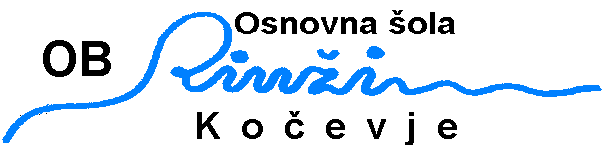 